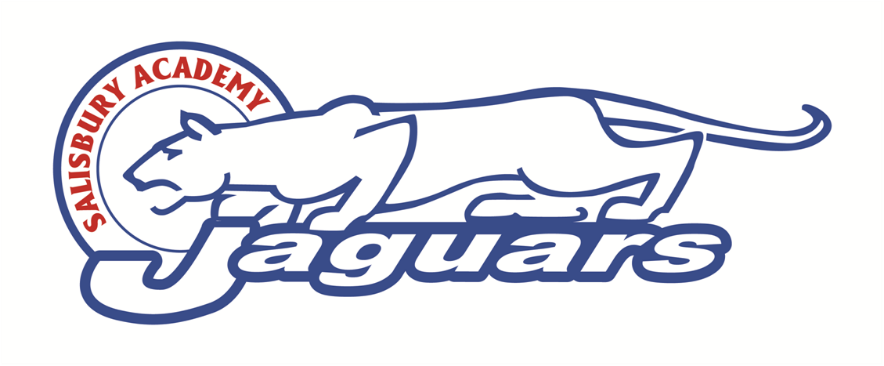 2018-2019 Varsity Girls Basketball ScheduleDate:			Opponent:					Location:		TimeNovember 14th 		Salisbury Academy VS Westchester		Salisbury Academy	5:15November 19th 		Salisbury Academy VS Success Institute		Salisbury Academy	4:00 November 29th		Salisbury Academy @ Tabernacle Christian	Tabernacle		5:15November 30th 		Salisbury Academy @ Summit School		Summit School		4:00December 6th  		Salisbury Academy @ St. Stephens Lutheran	St. Stephens Lutheran	4:00December 10th 		Salisbury Academy VS Iredell Charter Academy 	Salisbury Academy	4:00 December 13th 		Salisbury Academy @ Tri-City School		Tri-City School		5:00January 3rd		Salisbury Academy VS Hickory Day School	Salisbury Academy	4:00 January 7th 		Salisbury Academy VS Concordia		Salisbury Academy	4:00 January 9th 		Salisbury Academy @ Westchester		Westchester		5:15January 11th 		Salisbury Academy VS Summit School		Salisbury Academy	4:00 January	22nd 		Salisbury Academy VS St. Stephens		Salisbury Academy	4:00January 24th 		Salisbury Academy @ Iredell Charter Academy	Iredell Charter		4:00January 25th 		Salisbury Academy VS Tabernacle Christian	Salisbury Academy	5:15January 28th 		Salisbury Academy VS Tri-City School		Salisbury Academy	4:00January 22nd 		Salisbury Academy @ Sacred Heart		Sacred Heart		4:00January 31th  		Salisbury Academy @ Concordia	 Lutheran	Concordia Lutheran	4:00February 7th  		WCCAA Conference Tournament Quarter Finals	TBD			4:00February 8th 		WCCAA Conference Tournament Semi Finals	TBD			4:00February 9th 		WCCAA Conference Tournament Finals 		Tri-City			TBD